ПОЛОЖЕНИЕ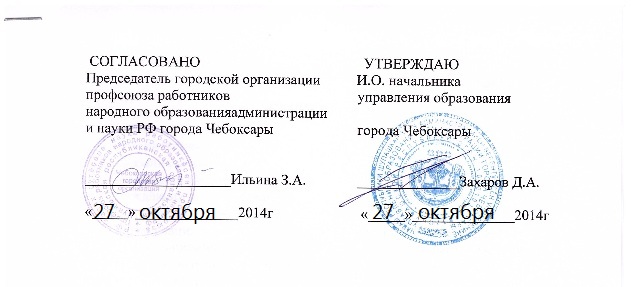 О « Совете ветеранов педагогического труда» города Чебоксары1. Общие положения1.1. Совет ветеранов является   общественной организацией, объединяющей   ветеранов педагогического труда при Управлении образования администрации города Чебоксары, 1.2.Совет ветеранов педагогического труда (далее – Совет) создается на основании приказа начальника управления образования г. Чебоксары для координации деятельности Советов школьных, дошкольных образовательных учреждений, а также учреждений дополнительного образования с  целью активизации работы с ветеранами, обеспечения им социальной поддержки и защиты.1.3. Совет ветеранов осуществляет свою деятельность на территории г. Чебоксары, в соответствии с Конституцией Чувашской Республики, Законами «О профессиональных союзах»,  ФЗ «О ветеранах», другими нормативными правовыми актами и  регламентируется настоящим Положением, приказами начальника управления образования администрации г. Чебоксары.1.4. Решения, принятые Советом ветеранов, носят рекомендательный характер.
1.5. Положение о Совете  ветеранов утверждается  начальником Управления образования администрации города Чебоксары.1.6. Денежные расходы, связанные с деятельностью Совета, возмещаются за счёт средств бюджета  управления образования администрации г. Чебоксары,  городской организации профсоюза работников  народного образования и науки РФ г. Чебоксары, спонсорских и иных привлеченных средств.2. Цели, задачи и направления деятельности Совета2.1. Цели Совета:2.1.1. Оказание содействия по вопросам защиты социальных, экономических, трудовых, личных и иных прав  ветеранов  педагогического труда 2.1.2. Содействие вовлечению ветеранов педагогического труда в общественную жизнь организаций и учреждений системы образования г. Чебоксары.2.1.3. Повышение роли ветеранов педагогического труда в деле воспитания молодежи, обеспечении преемственности, сохранении и развитии педагогических традиций.2.1.4. Организация участия ветеранов в культурно-массовых мероприятиях, в самодеятельных коллективах художественного творчества.2.1.5. Содействие организации благотворительной, шефской помощи одиноким, нуждающимся ветеранам.2.1.6. Организация контроля за соблюдением прав и социальных гарантий работников образования, достигших пенсионного возраста.2.1.7. Содействие в распространении  накопленного педагогического опыта ветеранов;2.1.8. Организация нравственно-патриотического воспитания учащихся, профессиональной ориентации учащихся, оказание помощи в работе школьных музеев, создание педагогической энциклопедии работников образования г. Чебоксары.2.1.9. Содействие организации досуга и отдыха ветеранов;
2.1.10. Содействие организации и развитию медико-социальной помощи ветеранам.3. Основные задачи Совета ветерановОсновными задачами Совета ветеранов являются:3.1. Организация взаимодействия общественных объединений ветеранов  с администрацией  города, начальником управления образования администрации г. Чебоксары, руководителями образовательных учреждений по вопросам социальной поддержки ветеранов;
 3.2. Участие в подготовке и проведении мероприятий образовательных учреждений города по празднованию государственных праздников, юбилейных, знаменательных и памятных дат.4. Права Совета ветерановСовет ветеранов имеет право:4.1. Запрашивать и получать в установленном порядке  необходимую информацию и материалы от иных органов местного самоуправления, муниципальных учреждений и предприятий , общественных объединений и должностных лиц;4.2. Принимать участие в мероприятиях, относящимся к компетенции Совета ветеранов;
4.3. Приглашать на свои заседания должностных лиц;
4.4. Направлять своих представителей для участия в совещаниях, конференциях и семинарах, круглых столах, проводимых органами власти и  учреждениями образования;
4.5. Созывать собрания ветеранов, проводить семинары актива, организовывать лекции, экскурсии и  другие коллективные мероприятия. 4.6. Вносить в органы местного самоуправления, другие органы предложения по улучшению социальных условий ветеранов;
4.7. Образовывать рабочие группы для оперативной и качественной подготовки выносимых на рассмотрение Совета ветеранов материалов;
4.8. Размещать материалы о своей работе в средствах массовой информации и в своем баннере на сайте управления образования администрации г. Чебоксары;4.9. Вносить в органы местного самоуправления, другие органы предложения по улучшению социальных условий ветеранов;4.10.Представлять  интересы ветеранов педагогического труда в государственных  и  профсоюзных органах;4.11. Оказывать содействие в организации бесплатных юридических консультаций по вопросам соблюдения социальных гарантий ветеранов.5. Порядок формирования Совета ветеранов.5.1. Совет ветеранов   формируется на добровольной основе из представителей  ветеранов педагогического труда.
5.2. Структура Совета ветеранов    определяется общим собранием или конференцией.Из числа членов Совета ветеранов избираются:Председатель ( по согласованию с начальником управления образования  и городской профсоюзной организацией)Заместитель председателяСекретарьПри необходимости могут быть также созданы комиссии по отдельным направлениям.5.3. Совет ветеранов   формируется сроком на 3 года.5.4. Совет ветеранов строит свою работу на основе творческой инициативы и самодеятельности общественности, в соответствии с запросами и интересами ветеранов.5.6. Совет ветеранов самостоятельно определяет задачи своей деятельности с учетом местных условий, сложившихся традиций, а также имеющегося опыта, а также устанавливает порядок своей работы.6. Члены Совета ветеранов обязаны:6.1.Участвовать в работе Совета ветеранов, присутствовать на его заседаниях, выполнять его решения и принятые на себя перед Советом ветеранов обязательства;6.2.Соблюдать настоящее Положение;6.3.Регулярно отчитываться о своей деятельности. 7. Организация деятельности Совета ветеранов.7.1. Совет ветеранов осуществляет свои полномочия в соответствии с настоящим Положением;7.2. Основной организационной формой работы Совета ветеранов являются его заседания. Заседание Совета правомочно, если на нем присутствуют не менее половины его членов. В случае невозможности прибыть на заседание член Совета ветеранов заблаговременно извещает об этом секретаря Совета ветеранов;7.3. Информация о времени созыва и месте проведения заседания Совета ветеранов, а также о вопросах, вносимых на его рассмотрение, доводится до сведения членов Совета ветеранов не позднее,  чем за одну неделю до дня заседания.7.4. В проект повестки дня заседания Совета ветеранов включаются вопросы, содержащиеся в плане работы Совета ветеранов, а также вопросы, предложенные членами Совета ветеранов;7.5. Заседания Совета ветеранов проводятся по мере необходимости, но не реже одного раза в полгода;7.6. По итогам заседаний Совет ветеранов принимает решения, которые считаются принятыми, если за них высказались не менее половины от числа присутствующих на заседании членов Совета ветеранов. Решения Совета ветеранов носят рекомендательный характер;7.7. Решения Совета ветеранов оформляются протоколом, который подписывают председательствующий на заседании Совета ветеранов и секретарь Совета ветеранов.7.8. Советы ветеранов  образовательных учреждений города подотчетны Совету ветеранов педагогического труда при управлении образования администрации города Чебоксары.7.9. При Совете ветеранов педагогического труда города Чебоксары создается первичная профсоюзная организация ветеранов, которая подотчетна Чебоксарской городской профсоюзной организации работников народного образования и науки РФ.